Reggio Calabria, 26 gennaio 2021					Ai Dirigentidelle Scuole Secondarie di Secondo Grado di Reggio Calabria e ProvinciaOGGETTO: 43a Giornata per la Vita. Iniziative per gli alunni delle Scuole SuperioriIn occasione della 43a Giornata per la Vita, promossa dalla Conferenza Episcopale Italiana, l’Ufficio Scuola e gli Uffici per la Pastorale Familiare e la Pastorale Giovanile propongono una particolare attenzione al tema 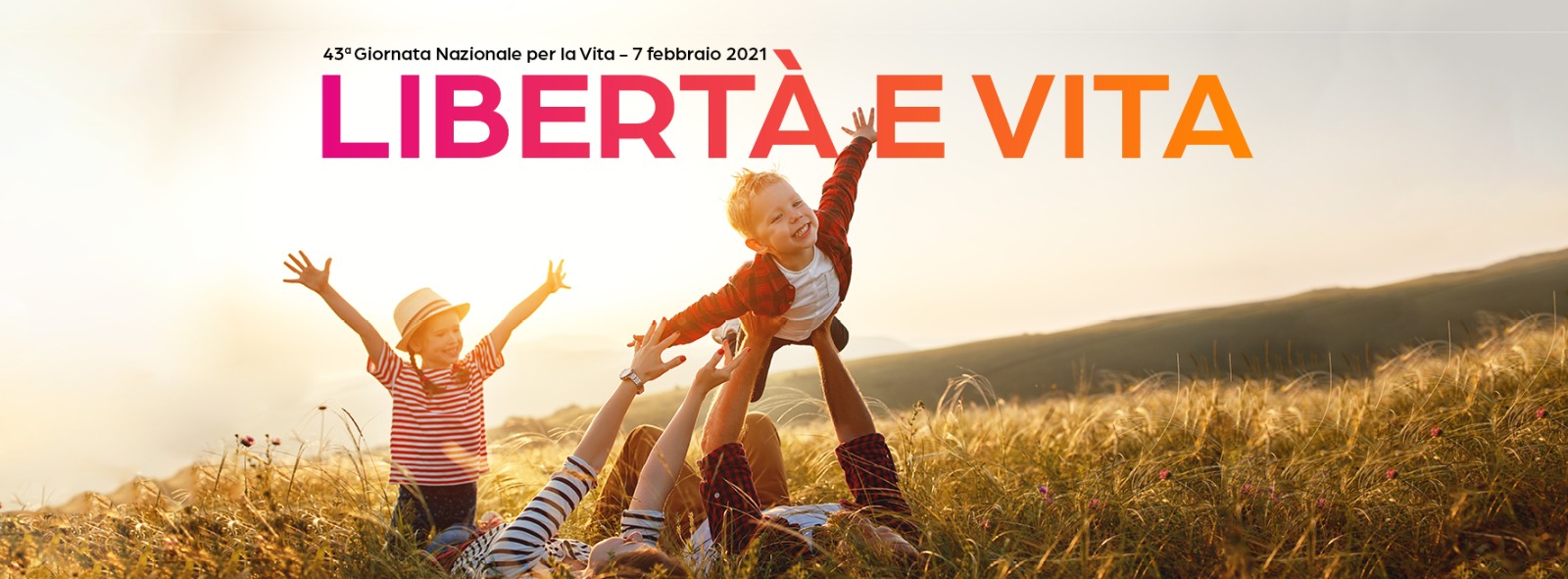 proposto dai nostri Vescovi come spunto di riflessione ed approfondimento sul valore della vita.In considerazione del particolare periodo che stiamo vivendo, che ci impedisce di incontrare in presenza gli studenti per il consueto dialogo sui temi della vita, proponiamo quest’anno la partecipazione al Concorso Europeo organizzato dal Movimento per la Vita UNA SOCIETÀ A MISURA DI MAMMA: un sogno possibile?34° Premio internazionale “Alessio Solinas”Il concorso, che  si svolge in tutta Italia, prevede una sezione dedicata agli studenti che frequentano gli ultimi tre anni di scuola superiore. La sezione si articola in 3 categorie: • Scrittura: è consentita l’esposizione del pensiero relativo al tema messo a concorso nella forma letteraria; le tipologie testuali ammesse sono: testi narrativi, espositivi, argomentativi, espressivi e poetici. • Grafica: è consentita l’esposizione del pensiero relativo al tema messo a concorso nella forma grafica e figurativa (disegno o pittura di dimensioni massime di cm 35x70, fotografia). L’elaborato grafico dovrà essere accompagnato da un breve commento di contestualizzazione • Media: è consentita l’esposizione del pensiero relativo al tema messo a concorso nella forma di ipertesto, musica o filmato. L’elaborato grafico dovrà essere accompagnato da un breve commento di contestualizzazioneI vincitori parteciperanno ad un viaggio-premio entro dicembre 2021. La destinazione del viaggio, eccezionalmente per questa edizione del concorso, sarà definita in dipendenza dall’andamento della pandemia in corso. Tutti i lavori devono pervenire entro il 18 aprile 2021 (vale la data del timbro postale o di invio della mail) alle rispettive Segreterie regionali. È inoltre possibile avere informazioni in merito alle modalità di invio scrivendo alle Segreterie regionali o a info@concorsoeuropeo.org.Il dossier di approfondimento, il regolamento completo, gli indirizzi della segreteria nazionale e delle segreterie regionali del concorso sono disponibili sul sito web www.prolife.it.In allegato trovate il testo integrale del messaggio dei Vescovi e il Dossier del Concorso.don Pietro Sergi(Ufficio Scuola)don Michele D’Agostino(Ufficio Pastorale Giovanile)don Simone Gatto, Maria Giovanna e Giancarlo Benedetto(Ufficio per la Pastorale Familiare)